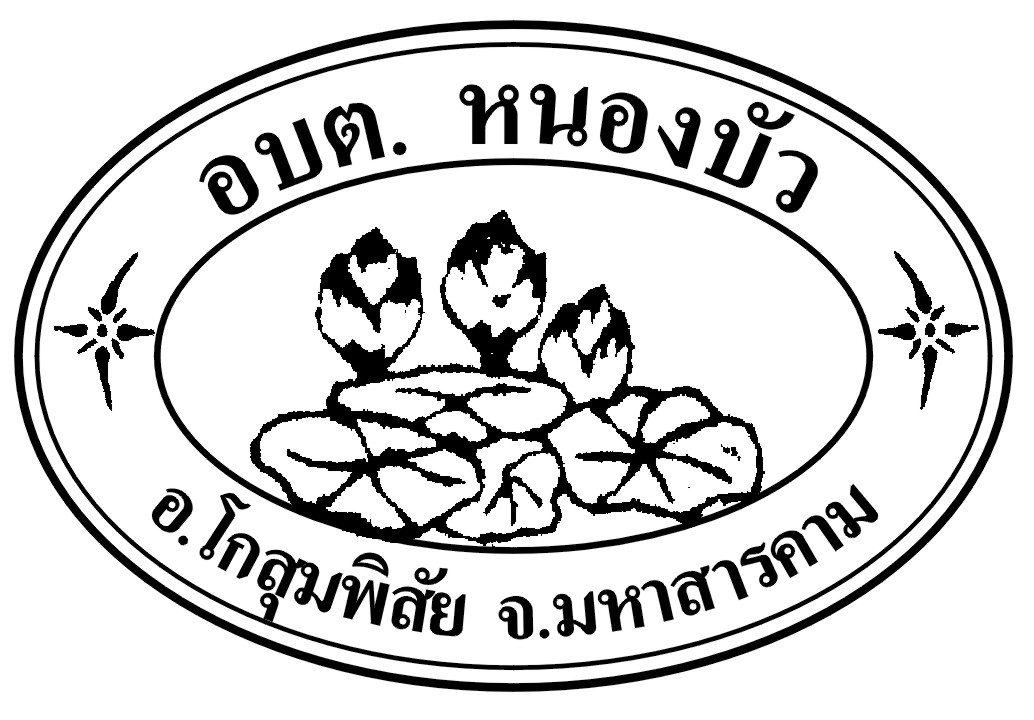 แผนพัฒนาท้องถิ่น (พ.ศ.2566-2570) เพิ่มเติม ครั้งที่ 2/2566 องค์การบริหารส่วนตำบลหนองบัวอำเภอโกสุมพิสัย จังหวัดมหาสารคามงานยุทธศาสตร์และงบประมาณสำนักปลัด องค์การบริหารส่วนตำบลหนองบัว                                                                   043-029715   www.nongbuks.go.thคำกล่าวนำ                   แผนพัฒนาท้องถิ่น (2566-2570) เพิ่มเติมครั้งที่ 2/2566 เป็นแผนพัฒนาท้องถิ่นที่เพิ่มเติมโครงการพัฒนาตามนโยบายรัฐบาลและกระทรวงมหาดไทย เพื่อการพัฒนาที่ยั่งยืนและมีประสิทธิภาพ ที่มีความจำเป็นจะต้องดำเนินการอย่างต่อเนื่องแต่ไม่มีปรากฏในแผนพัฒนาท้องถิ่นจะต้องดำเนินการเพิ่มเติมโครงการในแผนพัฒนาท้องถิ่น เพื่อความถูกต้องตามระเบียบและหนังสือสั่งการ                   ในการนี้ องค์การบริหารส่วนตำบลหนองบัว ขอขอบพระคุณคณะกรรมการพัฒนาท้องถิ่นองค์การบริหารส่วนตำบลหนองบัว คณะกรรมการสนับสนุนการจัดทำแผนพัฒนาองค์การบริหารส่วนตำบลหนองบัว สมาชิกสภาองค์การบริหารส่วนตำบลหนองบัว ประชาคมท้องถิ่นและส่วนราชการทุกภาคส่วน เจ้าหน้าที่ผู้ปฏิบัติงานวางแผน  ที่ให้ความร่วมมือร่วมใจในการจัดทำแผนพัฒนาท้องถิ่น (2566-2570) เพิ่มเติมครั้งที่ 2/2566 ฉบับนี้  ในครั้งนี้ให้สำเร็จลุล่วงไปด้วยดี               องค์การบริหารส่วนตำบลหนองบัว จักได้นำแผนท้องถิ่น (2566-2570) เพิ่มเติม ครั้งที่ 2/2566 ฉบับนี้ไปปฏิบัติ เพื่อการแก้ปัญหาและความผาสุกของประชาชนในท้องถิ่นตำบลหนองบัวต่อไป               อนุมัติ(ลงนาม)         (นายนพกร  สีนูเดช)นายกองค์การบริหารส่วนตำบลหนองบัวคำนำการวางแผน เป็นกระบวนการอันสำคัญยิ่งในการบริหารสำหรับองค์การบริหารส่วนตำบลเพราะแผนเป็นเครื่องมือและเข็มทิศในการบริหารการพัฒนาให้เป็นไปอย่างมีประสิทธิภาพและยังเป็นเครื่องมือกำกับดูแลและตรวจสอบการบริหารงานของสภาองค์การบริหารส่วนตำบลและประชาชนในตำบลได้อย่างเป็นรูปธรรมแผนพัฒนาท้องถิ่น เป็นแผนที่แสดงเจตนาหรือทิศทางการพัฒนาขององค์กรปกครองส่วนท้องถิ่นว่ามุ่งเน้นไปในทิศทางใด มุ่งเน้นเรื่องใด แผนพัฒนาถิ่น (พ.ศ. 2566-2570) เพิ่มเติม ครั้งที่ 2/2566  ขององค์การบริหารส่วนตำบลหนองบัว อำเภอโกสุมพิสัย จังหวัดมหาสารคาม  ได้ให้ความสำคัญกับนโยบายของรัฐบาลและนโยบายของกระทรวงมหาดไทย ในการจัดทำโครงการเพื่อการพัฒนาที่ยั่งยืนและความเข้มแข็งสามัคคีของประชาชนในตำบลหนองบัว และรวมถึงการมีส่วนร่วมของประชาชนในการพัฒนาร่วมกัน จึงได้นำโครงการตามนโยบายของรัฐบาลและกระทรวงมหาดไทยมาบรรจุไว้ในแผนพัฒนาท้องถิ่น (พ.ศ. 2566-2570) เพิ่มเติมครั้งที่ 2/2566  องค์การบริหารส่วนตำบลหนองบัว อำเภอโกสุมพิสัย จังหวัดมหาสารคาม หวังว่า แผนพัฒนาท้องถิ่น (พ.ศ. 2566-2570) เพิ่มเติม ครั้งที่ 2/2566  นี้จะสอดคล้องกับยุทธศาสตร์ชาติ 20 ปี แผนพัฒนาเศรษฐกิจและสังคมแห่งชาติ ฉบับที่ 13 ยุทธศาสตร์การพัฒนาจังหวัด ยุทธศาสตร์การพัฒนากลุ่มจังหวัด ภาค ยุทธศาสตร์อปท.ในกลุ่มจังหวัด และปัญหาความต้องการของประชาชนในตำบลได้อย่างทันท่วงทีและถูกต้ององค์การบริหารส่วนตำบลหนองบัวสารบัญเรื่อง                                                                                                 หน้าบัญชีสรุปโครงการพัฒนา ( แบบ ผ.01 )                                                                    1-2                                                                                                                                                                              รายละเอียดโครงการพัฒนา (แบบ ผ.02)                                                                   ยุทธศาสตร์ที่ 3 ยุทธศาสตร์ด้านการศึกษา ศาสนาวัฒนธรรม และนันทนาการ                                        3.2 แผนงานศาสนาวัฒนธรรมและนันทนาการ (แบบ ผ.02)                             3                                                                                                     ยุทธศาสตร์ที่ 4 ยุทธศาสตร์ด้านการสาธารณสุขและสิ่งแวดล้อม การรักษาความสงบเรียบร้อย                        และความมั่นคง สวัสดิการชุมชนและสังคม4.4 แผนงานสร้างความเข้มแข็งให้ชุมชน (แบบ ผ 02)                                                     4ภาคผนวก  แบบ ผ. 01บัญชีสรุปโครงการพัฒนาแผนพัฒนาท้องถิ่น (พ.ศ. 2566 – 2570) เพิ่มเติม ครั้งที่ 2/2566องค์การบริหารส่วนตำบลหนองบัว1แบบ ผ. 01บัญชีสรุปโครงการพัฒนาแผนพัฒนาท้องถิ่น (พ.ศ. 2566 –2570) เพิ่มเติม ครั้งที่ 2/2566องค์การบริหารส่วนตำบลหนองบัว2แบบ ผ. 02รายละเอียดโครงการพัฒนาแผนพัฒนาท้องถิ่น (พ.ศ. 2566-2570) แก้ไขครั้งที่ 1/2566องค์การบริหารส่วนตำบลหนองบัวก. ยุทธศาสตร์ชาติ 20 ปี ยุทธศาสตร์ที่3 ด้านการพัฒนาและเสริมสร้างศักยภาพคนข. แผนพัฒนาเศรษฐกิจฯ ฉบับที่ 13 หมุดหมายที่ 12 ไทยมีกำลังคนสมรรถนะสูง มุ่งเรียนรู้อย่างต่อเนื่อง ตอบโจทย์การพัฒนาแห่งอนาคตค. Sustainable Development Goals: SDGs  เป้าหมายที่ 2 /เป้าหมายที่ 4 / เป้าประสงค์ที่ 2.1,2.2,2.3 /4.1,4.2,4.5,4.6ก. ยุทธศาสตร์จังหวัดที่ 4 พัฒนาคุณภาพชีวิตของประชาชน  สู่สังคมมีสุข ภายใต้สิ่งแวดล้อมที่ดีข. ยุทธศาสตร์การพัฒนาขององค์กรปกครองส่วนท้องถิ่นในเขตจังหวัดที่ 1 การจัดการศึกษาและสร้างสังคมแห่งการเรียนรู้ในท้องถิ่น   3. ยุทธศาสตร์ด้าน การศึกษา ศาสนาวัฒนธรรม และนันทนาการ       1. กลยุทธ์  ส่งเสริมการอนุรักษ์ พัฒนา ส่งเสริม ศาสนาวัฒนธรรม และจารีตประเพณี   3.2 แผนงานการศาสนาวัฒนธรรม และนันทนาการ3รายละเอียดโครงการพัฒนา                 แผนพัฒนาท้องถิ่น เพิ่มเติมแผนครั้งที่ 1/2566 (พ.ศ. 2566 - 2570)               องค์การบริหารส่วนตำบลหนองบัว     ยุทธศาสตร์ชาติ 20 ปี ยุทธศาสตร์ที่ 1/3/4/6 ด้านความมั่นคง/ด้านการพัฒนาและเสริมสร้างศักยภาพคน/ด้านการสร้างความเสมอภาคและเท่าเทียมกันทางสังคม/ด้านการปรับสมดุลและการพัฒนาบริหารจัดการภาครัฐแผนพัฒนาเศรษฐกิจ ฯ ฉบับที่ 13 หมุดหมายที่ 9/12/ไทยมีความยากจนข้ามรุ่นลดลงและมีความคุ้มครองทางสังคมที่เพียงพอเหมาะสม/ไทยมีกำลังคนสมรรถนะสูง มุ่งเรียนรู้อย่างต่อเนื่องตอบโจทย์การพัฒนาบริหารจัดการภาครัฐSustainable Development Goals: SDGs เป้าหมายที่ 3 /เป้าหมายที่ 12 /เป้าประสงค์ที่ 3.6,3.7,3.8,/ เป้าประสงค์ 12.3, 12.4, 12.8ยุทธศาสตร์จังหวัดที่ 4 พัฒนาคุณภาพชีวิตของประชาชน สู่สังคมมีสุข ภายใต้สิ่งแวดล้อมที่ดีข.	ยุทธศาสตร์การพัฒนาขององค์กรปกครองส่วนท้องถิ่นในเขตจังหวัดที่ 2 การสร้างความเข้มแข็งของสังคมและชุมชนในท้องถิ่น4.     ยุทธศาสตร์ด้าน การสาธารณสุขและสิ่งแวดล้อม การรักษาความสงบเรียบร้อยแลความมั่นคง สวัสดิการสังคมและชุมชน	กลยุทธ์   พัฒนาคุณภาพชีวิตผู้ด้อยโอกาส/ส่งเสริมความเข้มแข็งของครอบครัวและชุมชนและสนับสนุนการจัดสวัสดิการชุมชน4.4 แผนงานสร้างความเข้มแข็งของชุมชน            4ยุทธศาสตร์ปี 2566ปี 2566ปี 2567ปี 2567ปี 2568ปี 2568ปี 2569ปี 2569ปี 2570ปี 2570รวม 5 ปีรวม 5 ปียุทธศาสตร์จำนวนโครงการงบประมาณ (บาท)จำนวนโครงการงบประมาณ (บาท)จำนวนโครงการงบประมาณ (บาท)จำนวนโครงการงบประมาณ (บาท)จำนวนโครงการงบประมาณ (บาท)จำนวนโครงการงบประมาณ (บาท)1) ด้านการเมืองและส่งเสริมบริหารจัดการที่ดี1.1 แผนงานบริหารงานทั่วไป/งานบริหารงานทั่วไป------------1.2 แผนงานบริหารงานทั่วไป/งานบริหารงานคลัง------------รวม------------2) ด้านการพัฒนาปรับปรุงโครงสร้างพื้นฐานเพื่อการพัฒนาเศรษฐกิจและส่งเสริมอาชีพ2.1 แผนงานอุตสาหกรรมและการโยธา------------2.2 แผนงานเคหะและชุมชน------------2.3 แผนงานสร้างความเข้มแข็งของชุมชน------------2.4 แผนงานการเกษตร------------2.5 แผนงานการส่งเสริมการลงทุน พานิชยกรรม และการท่องเที่ยว------------รวม------------ยุทธศาสตร์ปี 2566ปี 2566ปี 2567ปี 2567ปี 2568ปี 2568ปี 2569ปี 2569ปี 2570ปี 2570รวม 5 ปีรวม 5 ปียุทธศาสตร์จำนวนโครงการงบประมาณ (บาท)จำนวนโครงการงบประมาณ (บาท)จำนวนโครงการงบประมาณ (บาท)จำนวนโครงการงบประมาณ (บาท)จำนวนโครงการงบประมาณ (บาท)จำนวนโครงการงบประมาณ (บาท)3) ยุทธศาสตร์ด้านการศึกษา ศาสนาวัฒนธรรมและนันทนาการ3.1 แผนงานการศึกษา------------3.2 แผนงานการศาสนา วัฒนธรรมและนันทนาการ--130,000130,000130,000130,0004120,0003.3 แผนงานการศึกษา/งานกีฬาและนันทนาการ------------3.4แผนงานการศึกษา/งานการศึกษาไม่กำหนดระดับ--------------130,000130,000130,000130,0004120,0004) ยุทธศาสตร์ด้านการสาธารณสุขและสิ่งแวดล้อม การรักษาความสงบเรียบร้อยและความมั่นคง สวัสดิการชุมชนและสังคม 4.1 แผนงานสาธารณสุข------------4.2 แผนงานเคหะและชุมชน------------4.3 แผนงานการรักษาความสงบภายใน------------4.4  แผนงานสร้างความเข้มแข็งให้ชุมชน   --130,000130,000130,000130,0004120,0004.5แผนงานสวัสดิการและสังคมสงเคราะห์------------4.6 แผนงานงบกลาง-----------รวม--130,000130,000130,000130,0004120,200รวมทั้งหมด--260,000260,000260,000260,0008240,000ที่โครงการวัตถุประสงค์เป้าหมาย(ผลผลิตของโครงการ)งบประมาณและที่ผ่านมางบประมาณและที่ผ่านมางบประมาณและที่ผ่านมางบประมาณและที่ผ่านมางบประมาณและที่ผ่านมาตัวชี้วัด(KPI)ผลที่คาดว่าจะได้รับหน่วยงานรับผิดชอบหลักที่โครงการวัตถุประสงค์เป้าหมาย(ผลผลิตของโครงการ)2566(บาท)2567(บาท)2568(บาท)2569(บาท)2570(บาท)ตัวชี้วัด(KPI)ผลที่คาดว่าจะได้รับหน่วยงานรับผิดชอบหลัก1โครงการวัด ประชา รัฐ สร้างสุขเพื่อเป็นการเสริมการพัฒนาที่ยั่งยืนร่วมกันของทุกภาคส่วนทั้ง วัด ประชาชน สถานศึกษาในท้องถิ่นร่วมกิจกรรมพัฒนาร่วมกันเพื่อเป็นค่าใช้จ่ายในการจัดกิจกรรมตามโครงการ/ค่าตกแต่งสถานที่/ค่าวัสดุอุปกรณ์/ค่าป้ายโครงการ/ค่าอาหารว่างและเครื่องดื่ม/ค่าใช้จ่ายอื่นๆ-30,00030,00030,00030,000วัด บ้าน ประชาชน และโรงเรียนร่วมกันทุกภาคส่วนเกิดการพัฒนาและการมีส่วนร่วมทุกภาคส่วนเกิดความเข้มแข็งในชุมชน ประชาชนมีความสามัคคีกองการศึกษารวมโครงการ 4 ปี จำนวน 4 โครงการ ปี 2567 = 1  ปี 2568 = 1 ปี 2569 = 1 ปี 2570 = 1รวมโครงการ 4 ปี จำนวน 4 โครงการ ปี 2567 = 1  ปี 2568 = 1 ปี 2569 = 1 ปี 2570 = 1รวมโครงการ 4 ปี จำนวน 4 โครงการ ปี 2567 = 1  ปี 2568 = 1 ปี 2569 = 1 ปี 2570 = 1รวมโครงการ 4 ปี จำนวน 4 โครงการ ปี 2567 = 1  ปี 2568 = 1 ปี 2569 = 1 ปี 2570 = 1-30,00030,00030,00030,000กองการศึกษาที่โครงการวัตถุประสงค์เป้าหมาย(ผลผลิตครุภัณฑ์)งบประมาณและที่ผ่านมางบประมาณและที่ผ่านมางบประมาณและที่ผ่านมางบประมาณและที่ผ่านมางบประมาณและที่ผ่านมาตัวชี้วัด(KPI)ผลที่คาดว่าจะได้รับหน่วยงานรับผิดชอบหลักที่โครงการวัตถุประสงค์เป้าหมาย(ผลผลิตครุภัณฑ์)2566(บาท)2567(บาท)2568(บาท)2569(บาท)2570(บาท)ตัวชี้วัด(KPI)ผลที่คาดว่าจะได้รับหน่วยงานรับผิดชอบหลัก1โครงการจิตอาสา “เราทำความดี ด้วยหัวใจ” เพื่อจัดทำกิจกรรมในการพัฒนาสำหรับทุกภาคส่วน เพื่อความเข้มแข็งของชุมชนเพื่อเป็นค่าใช้จ่ายในการจัดกิจกรรมตามโครงการ/ค่าตกแต่งสถานที่/ค่าวัสดุอุปกรณ์/ค่าป้ายโครงการ/ค่าอาหารว่างและเครื่องดื่ม/ค่าใช้จ่ายอื่นๆ-30,00030,00030,00030,000จำนวนประชาชนที่เข้าร่วม ทั้ง 10 หมู่บ้านเกิดความสามัคีของประชาชนในชุมชนงานยุทธศาสตร์และงบประมาณสำนักปลัดรวมโครงการ 4 ปี จำนวน 4 โครงการ ปี 2567 = 1  ปี 2568 = 1 ปี 2569 = 1 ปี 2570 = 1รวมโครงการ 4 ปี จำนวน 4 โครงการ ปี 2567 = 1  ปี 2568 = 1 ปี 2569 = 1 ปี 2570 = 1รวมโครงการ 4 ปี จำนวน 4 โครงการ ปี 2567 = 1  ปี 2568 = 1 ปี 2569 = 1 ปี 2570 = 1รวมโครงการ 4 ปี จำนวน 4 โครงการ ปี 2567 = 1  ปี 2568 = 1 ปี 2569 = 1 ปี 2570 = 1-30,00030,00030,00030,000